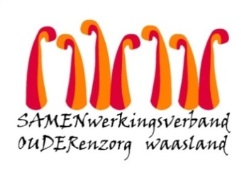 Nieuwsbrief Woonzorghuis De Ark – 18 maart 2022Beste bewoner, familie, mantelzorger,Afdeling de Duif
Een bewoner van afdeling de Duif heeft positief getest op covid-19.  Uit voorzorg screenen we vandaag, 18 maart alle bewoners van deze afdeling.  Bezoek
Uit veiligheid adviseren we om uw bezoek uit te stellen tot de resultaten gekend zijn.  Indien u toch op bezoek wenst te komen vragen we om u eerst aan te melden bij de verpleging.Afdeling Regenboog
Goed nieuws voor de 3 bewoners die momenteel nog in contact-druppelisolatie verblijven.  Vanaf maandag 21 maart stopt de contact-druppelisolatie.  Eindelijk kunnen vanaf dan alle bewoners opnieuw vrij bewegen op de afdeling.  Komt u op bezoek?  Vanaf  21 maart is aanmelden bij de verpleging niet langer nodig.Aarzel niet ons te contacteren indien u nog vragen heeft (els.vanverre@samenouder.be)- Lieven D’haese (vervanging Joke Van Steenlandt, hoofdverpleegkundige): lieven.dhaese@samenouder.be – 03/780.94.23 voor afdeling de palmtak en afdeling de regenboog.Kelly Waterschoot, hoofdverpleegkundige, afdeling de duif: kelly.waterschoot@samenouder.beMet vriendelijke groet,Els Van Verre
Dagelijks verantwoordelijke 